Руководствуясь Федеральным законом от 06.10.2003 № 131–ФЗ «Об общих принципах организации местного самоуправления в Российской Федерации», Уставом района, Ужурский районный Совет депутатов РЕШИЛ:	1. Утвердить структуру администрации Ужурского района согласно приложению.	2. Признать утратившим силу решение Ужурского районного Совета депутатов от 11.05.2017 № 19-123р «О структуре администрации Ужурского района».3. Решение вступает в силу со дня, следующего за днем официального опубликования в газете «Сибирский хлебороб».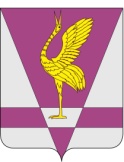 УЖУРСКИЙ РАЙОННЫЙ СОВЕТДЕПУТАТОВКРАСНОЯРСКОГО КРАЯРЕШЕНИЕУЖУРСКИЙ РАЙОННЫЙ СОВЕТДЕПУТАТОВКРАСНОЯРСКОГО КРАЯРЕШЕНИЕУЖУРСКИЙ РАЙОННЫЙ СОВЕТДЕПУТАТОВКРАСНОЯРСКОГО КРАЯРЕШЕНИЕУЖУРСКИЙ РАЙОННЫЙ СОВЕТДЕПУТАТОВКРАСНОЯРСКОГО КРАЯРЕШЕНИЕ05.06.2018г. Ужур№ 28-215р  № 28-215р  О структуре администрации Ужурского районаО структуре администрации Ужурского районаО структуре администрации Ужурского районаПредседатель Ужурского районного Совета депутатов _________________(Семехин С.С.)Глава Ужурского района _________________(Зарецкий К.Н.)